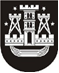 KLAIPĖDOS MIESTO SAVIVALDYBĖS TARYBASPRENDIMASDĖL atlyginimo už vaikų išlaikymą Klaipėdos miesto savivaldybės švietimo įstaigose, įgyvendinančiose ikimokyklinio ar priešmokyklinio ugdymo programas, nustatymo tvarkos aprašO PATVIRTINIMO2013 m. gruodžio 18 d. Nr. T2-317KlaipėdaVadovaudamasi Lietuvos Respublikos vietos savivaldos įstatymo (Žin., 1994, Nr. 55-1049; 2008, Nr. 113-4290) 16 straipsnio 2 dalies 37 punktu ir 4 dalimi, 18 straipsnio 1 dalimi ir Lietuvos Respublikos švietimo įstatymo (Žin., 1991, Nr. 23-593; 2011, Nr. 38-1804) 70 straipsnio 9 ir 11 dalimis, Klaipėdos miesto savivaldybės taryba nusprendžia:1. Patvirtinti Atlyginimo už vaikų išlaikymą Klaipėdos miesto savivaldybės švietimo įstaigose, įgyvendinančiose ikimokyklinio ar priešmokyklinio ugdymo programas, nustatymo tvarkos aprašą.2. pripažinti netekusiais galios:2.1. Klaipėdos miesto savivaldybės tarybos . balandžio 5 d. sprendimą Nr. T2-141 „Dėl Užmokesčio už vaikų išlaikymą savivaldybės švietimo įstaigose, įgyvendinančiose ikimokyklinio ir priešmokyklinio ugdymo programas, nustatymo tvarkos aprašo patvirtinimo“;2.2. Klaipėdos miesto savivaldybės tarybos 2010 m. gegužės 6 d. sprendimą Nr. T2-104 „Dėl Klaipėdos miesto savivaldybės tarybos . balandžio 5 d. sprendimo Nr. T2-141 „Dėl Užmokesčio už vaikų išlaikymą savivaldybės švietimo įstaigose, įgyvendinančiose ikimokyklinio ir priešmokyklinio ugdymo programas, nustatymo tvarkos aprašo patvirtinimo“ pakeitimo“;2.3. Klaipėdos miesto savivaldybės tarybos 2012 m. sausio 26 d. sprendimą Nr. T2-2 „Dėl Klaipėdos miesto savivaldybės tarybos . balandžio 5 d. sprendimo Nr. T2-141 „Dėl Užmokesčio už vaikų išlaikymą savivaldybės švietimo įstaigose, įgyvendinančiose ikimokyklinio ir priešmokyklinio ugdymo programas, nustatymo tvarkos aprašo patvirtinimo“ pakeitimo“.3. Nustatyti, kad šis sprendimas įsigalioja 2014 m. sausio 1 d.4. Skelbti apie šį sprendimą vietinėje spaudoje ir visą sprendimo tekstą – Klaipėdos miesto savivaldybės interneto tinklalapyje.Savivaldybės meras Vytautas Grubliauskas